               ==========================================================   14.08.2019                                    ст. Заглядино                                  № 61 -пО создании штаба оповещения и пункта сборана территории муниципального образования Заглядинский сельсовет (ШО и ПСМО)            Во исполнении постановления   суженного заседания   Асекеевского района Оренбургской области № 3-пс от 05.03.2015г. «О порядке, подготовке и содержания базы мобилизационного развертывания  отдела (ВКО по Матвеевскому и Асекеевскому районам, Абдулинского городского округа Оренбургской области) на территории Асекеевского района» в помещении Заглядинского сельсовета создать штаб оповещения и пункта сбора (ШО и ПСМО):            1. Утвердить состав администрации штаба оповещения и пункта сбора: - начальник ШО и ПС – глава администрации Гарейшин Эдуард Наильевич - технический работник – специалист 2 категории  Фахрутдинова Амина Магдиевна - посыльные-  Сидоров А.А., Иртышев Т.А.- сопровождающий команды-  Кабанов Е.А.            2. Определить время развертывания штаба оповещения и пункта сбора за 4 часа с момента получения сигнала (команды) от отдела военного комиссариата Оренбургской области по Матвеевскому и Асекеевскому районам,  Абдулинского городского округа Оренбургской области о ведении степени боевой готовности.           3. Закрепить служебный аппарат  администрации Заглядинский сельсовет для оповещения  и сбора состава администрации ШО и ПС а также  для оповещения сбора и отправки граждан  пребывающих в запасе и пункт предварительного сбора граждан на ст.Заглядино.           4. Ответственному за ведение  воинского учета специалисту по первичному воинскому учету граждан Мухаметзяновой Гулие Фаритовне оформить и представить на утверждение начальнику отдела ВКО по Матвеевскому и Асекеевскому районам, Абдулинского городского округа Оренбургской области документацию штаба оповещения пункта сбора  согласно образца, полученных   от отдела военного комиссариата Оренбургской области по Матвеевскому и Асекеевскому районам, ежемесячно проводится уточнение данной документации.            5. Посыльным не работающему Сидорову Алексею Анатольевичу и не работающему Иртышеву Тимуру Альбертовичу осуществлять розыск граждан отказавшихся получать повестки  и не явившихся по повесткам   в установленный срок совместно с представителем участковым уполномоченным полиции.           6. Контроль за исполнением этого постановления оставляю за собой.         7. Постановление от  01.04.2015     № 07-п считать утратившим силу.       Глава сельсовета                                                               Э.Н.Гарейшин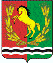 АДМИНИСТРАЦИЯМУНИЦИПАЛЬНОГО ОБРАЗОВАНИЯ ЗАГЛЯДИНСКИЙ СЕЛЬСОВЕТ АСЕКЕВСКОГО РАЙОНА ОРЕНБУРГСКОЙ ОБЛАСТИП О С Т А Н О В Л Е Н И Е